佳木斯市“佳人聚佳”春季专场校园招聘暨人才引进公告为贯彻落实2022年市委人才工作会议精神，聚焦“六区八中心”建设，留住用好本地人才，现面向佳木斯大学、黑龙江中医药大学佳木斯学院开展“佳人聚佳”春季专场校园招聘暨人才引进工作，具体事宜公告如下：一、招聘岗位及数量计划招聘551个岗位806人，其中：市本级事业单位计划招聘367个岗位564人、县（市）区事业单位计划招聘184个岗位242人。具体岗位数量及要求详见《佳木斯市“佳人聚佳”春季专场校园招聘暨人才引进市本级事业单位岗位计划表》（附件1）、《佳木斯市“佳人聚佳”春季专场校园招聘暨人才引进县（市）区事业单位岗位计划表》（附件2）。二、招聘对象和条件（一）招聘对象佳木斯大学、黑龙江中医药大学佳木斯学院统招本科及以上学历的2022届毕业生。（二）资格条件1.遵守宪法和法律，政治素质良好，品行端正。2.具有正常履行职责的身体条件。3.具有与招聘岗位职责相适应的职业道德素质、专业知识结构和良好的心理素质。4.统招本科及以上学历，并于2022年7月31日（含）前获得相应的学历、学位。5.本科生专业需与招聘岗位专业要求一致，研究生专业与招聘岗位专业一致或相近。6.符合招聘岗位的其他要求。7.符合法律、法规规定的其他条件。（三）具有下列情形之一的，不得参加报名1.定向培养、委托培养的应届本科生、研究生。2.截至本公告发布时，已被佳木斯市及所属县（市）区机关或事业单位正式录（聘）用的。3.曾因违反法律法规、校规校纪，受到处分处理的。4.与招聘单位及主管部门负责人构成回避关系的。5.被依法列为失信联合惩戒对象的。6.法律、法规规定的其他情形。三、招聘程序（一）发布信息在学校网站上发布《佳木斯市“佳人聚佳”春季专场校园招聘暨人才引进公告》。受疫情影响，暂时不能组织进校园现场招聘，公告期间同步开展网上报名工作。公告时间：4月8日－4月13日（二）报名1.报名时间及网址报名时间：4月11日9时－4月18日16时，逾期不予受理。视疫情状况决定是否适时组织进校园现场报名。报名网址：https://jinshuju.net/f/MkGXHc报名二维码：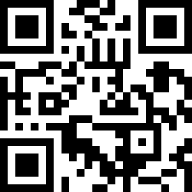 2.报考人员需签定《报考人员诚信承诺书》（附件3），如伪造或提供虚假信息，取消报考资格，并记入本人诚信档案。3.每名考生只允许报考一个岗位,如同时报名多个岗位则取消该次所有岗位报名资格。4.报考人员需时刻关注网上发布的各环节信息，保持通讯畅通。若更换联系方式应及时告知，因个人原因导致错过任何工作环节的，报考人员自行承担相关后果。5.网上报名及相关证明材料收取。本次校园招聘暨人才引进工作首先进行网上报名，报考人员按要求如实填报相关信息。同时准备报名所需相关材料原件及复印件一式两份，复印件(加盖报考人员所在学院公章)暂由报考人员所在学校于4月20日前收取，原件待现场确认时一并提供。报名所需相关材料包括：①身份证复印件（正反面）②报考人员诚信承诺书（附件3）③报名（简历）表（附件4）④资历认定材料（附件5）⑤在校思想政治考核表（附件6）⑥大学学业成绩表（教务处章）⑦高考录取单（档案馆盖章）⑧中共党员证明、退役军人证明、奖学金类、其他奖励类等相关佐证材料（三）现场资格确认及资历评价打分由各用人单位抽调人员组成招聘工作组，对网上报名考生提交的材料进行资格审查，对通过报名和资格审查人员进行现场资格确认及资历评价打分。资历评价总分50分，分值计入总成绩。从学历层次、退役军人、政治面貌、职务类、奖学金类、其他奖励类六个方面核定加分（附件7）。资格确认及资历评价时间另行通知，请随时关注校园网站，以网站通知为主。资格和资历审查工作贯穿全过程，在人才引进工作期间（包括入职后），凡发现报考者提供虚假材料的，立即取消其录用资格。（四）面试1.通过现场资格确认人员，确定为拟进入面试人选。如岗位无人报名，征得用人单位及考生同意后，可从其他专业相近岗位综合调整。如无条件调整，原则上缩减或取消该岗位的招聘计划。确定进入面试人员名单在学校网站进行公示，公示时间为5个工作日。2.面试原则上采取结构化面谈方式进行，主要考核应考人员综合分析、计划组织实施、问题解决及语言表达等方面能力，满分100分，面试低于60分的，视为不合格，不予录用，面试成绩保留小数点后两位。对面试有特殊要求的岗位，可由用人单位、主管部门自行组织，面试方式可根据岗位要求实际情况确定。（五）调研了解考试总成绩满分150分，包括：面试成绩100分，资历评价50分。根据应考人员考试总成绩由高至低按1：1比例确定进入体检和调研了解人选名单。考试总成绩并列的，以面试成绩高者为拟体检和调研了解人员，面试成绩依然并列的，按资历评价从奖学金类、职务类、其他获奖类三个方面顺序核定。对拟聘用人选进行调研了解，主要了解人选的政治思想、道德品质、能力素质、遵纪守法、自律意识、学习表现以及需要回避的情况等，复核人选的报名资格和资历评价加分情况。（六）体检按照《公务员录用体检通用标准（试行）》进行体检，体检费用由考生自行承担。（七）公示及办理聘用手续1.经体检或调研了解不合格的人选，按本岗位总成绩排序顺次递增。用人单位与通过调研了解和体检程序人选签订《普通高等学校毕业生就业协议书》（即“三方协议”）。待人选取得学历、学位证后，对拟聘用人选进行公示，公示期为5个工作日。公示期满无异议的，由用人单位与聘用人员签订聘用合同，办理落编等手续。2.根据《黑龙江省事业单位公开招聘工作人员实施细则》（黑人社发〔2014〕63号），实行试用期制度，试用期1年。试用期满后由用人单位及主管部门组织试用期满考核，考核不合格的，取消编制及政策待遇。四、政策待遇报考市本级事业单位，符合《关于进一步加强人才人才引进资格队伍建设若干政策的意见》（佳发〔2019〕12号）文件中条件人员，享受相应政策待遇；报考县（市）区事业单位引进人员享受待遇，按当地政策执行。咨询电话：佳木斯市人力资源和社会保障局：0454-3986533佳木斯大学招生就业处：0454-8618027黑龙江中医药大学佳木斯学院：0454-6103226   0454-6103227监督电话：0454-3986515附件1：佳木斯市“佳人聚佳”春季专场校园招聘暨人才引进市本级事业单位岗位计划表附件2：佳木斯市“佳人聚佳”春季专场校园招聘暨人才引进县（市）区事业单位岗位计划表附件3：报考人员诚信承诺书附件4：报名（简历）表附件5：资历认定材料附件6：在校思想政治考核表附件7：资历评价计分方法 中共佳木斯市委组织部佳木斯市人力资源和社会保障局2022年4月8日